Lash Lift/ Lash Perm FAQ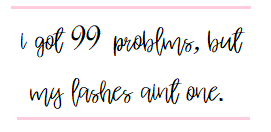 Can I wear mascara or eye make up prior to my appointment?No. Remove the eye make up with non-oily cleanser or eye make up remover,  ensuring lids and lashes are thoroughly cleansed and dry, otherwise rods will not adhere to the lids.Can I wear my contact lenses in my appointment?No.Can I wear mascara after the Eyelash Perm?After 12 hours, yes.  I do not recommend water-proof mascara and the use of mascara remover, they tend to weaken the perm.What should I use for cleaning my face after the Eyelash Perm?Use mild cleansers. The daily use of (some not all) AHA’s products tend to weaken the perm. How long will the Eyelash Perm appointment take?About 40-45 minutes depends on how long and coarse the eyelashes are.Can I get an eyelash tint after the Eyelash Perm in the same appointment?Yes! Immediately after! The lift + tint combination effect is what I recommend!How long will the curl last?The eyelash perm last will last 4-6 and sometimes up to 8 weeks.  This depends on the growth cycle of your individual lashesHow often can I repeat the Eyelash Perming?The eyelash curls will begin to drop gradually (one by one) as the growth cycle continues on. The entire lashes will take about another few weeks to return to their natural look. You can repeat the procedure once the lashes are no longer lifted.  Can I use my eyelash curler? You don’t need it. Eyelash curlers break off the lashes, so it is not recommended.  You can use it in the later weeks when some lashes have lost their curl. Will I lose any of my lashes because of the Eyelash Perm?No. However, it is perfectly normal to lose one or two eyelashes daily. It happens to all of us! New eyelashes will grow in place of old ones. Does the Eyelash Perm hurt?No.Will I have skin irritation or reaction?Very few people had skin reactions, puffiness reaction or burning on their eyelids the next day. Cold compresses for few minutes will do the trick if this happens.Can I wash my face after I get Eyelash Perm?It is not recommended to get the eyelashes directly wet for at least 12 hours.  I would stay away from that specific area for a day to be safe.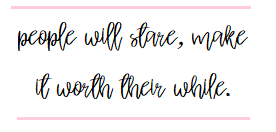 After care adviceA patch test will be necessary before these treatments, also any allergies reportedAvoid rubbing the eyesAvoid heat treatments for 24 hoursAvoid sunbathing for 24 hours, as this fades the tintDo not apply make-up or receive any other eye treatments for at least 24 hours after your treatment.IMPORTANT!If you have had any known eye disorders or allergies in the past, please discuss this with the therapist at the time of booking.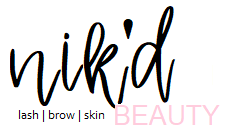 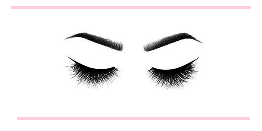 